       	 	Student Services Building, Room 241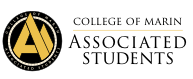 College of Marin-Kentfield Campus835 College Ave, Kentfield, CA 94904Regular Meeting MinutesFebruary 28, 2020Order of Business Call to Order: 10:00 AM 	Roll CallASCOM ADVISOR: SADIKA SULAIMAN HARA AND TEA PERALESAUXILIARY MEMBERS: MEMBERS OF THE GENERAL PUBLIC: Ryan Nelson-Flack, Luciano FariaAdoption of the AgendaMotion to add item e: Discussion/action to fund Womxn’s History Month $600 BY Lia Lara and Harpreet Kaur. Lia motions, Bertha secondsMotion to add item f: discussion to recognize Ryan nelson-flack as an auxiliary member of the ASCOM board. Bertha motions, Addis secondsAdoption of agenda: Bertha, AminaApproval of the Minutes Bertha, OliverPublic CommentThis segment of the meeting is reserved for persons desiring to address the ASCOM Executive Board on any matter of concern that is not stated on the agenda. A time limit of three (3) minutes per speaker and ten (10) minutes per topic shall be observed. The law does not permit any action to be taken nor extended discussion of any items not on the agenda. The ASCOM Board or Members may respond briefly to questions or statements, however, for more information please contact the ASCOM President or Secretary to have an item placed on the next regular meeting agenda. (Brown Act 54954.3) New Business (Actions May Be Taken) Tabled from 2-21-2020 meeting: “Discussion to fund NTE $800 for dinner for “Red Rocks from Earth to Mars.” From acct.#7300.11 (MCC departments).  PRs to follow.  Presentation by Dave Patterson.Discussion: Bertha, AminaHellen: We got insight that Dave could not be here today so he will re-submit the item for the futureMotion to amend to a no action item Bertha, AminaTabled from 2-21-2020 meeting: Discussion/Action to fund NTE $2000 to sponsor Umoja’s Annual Speaker Series. From acct.#7300.11 (MCC departments).  PR #11815.  Presentation by Yashica Crawford.Discussion: Bertha, AminaLia: I was thinking about this last night and this is going to be for the students. While this is a big ask this might be our only big ask. Lots of students would benefit from it and it is for the students. We have $6,800 in this account. I don’t think another department is going to ask for something this largeAmina: From past experience I went to the Angela Davis event and everything they said stuck with me. It was also a full house.Hellen: I think we should really try and show up not only in presence but Yashica did ask for volunteers so we can show up in that way as well. Vote: Bertha, Oliver10-0-0 PASSESTabled from 2-21-2020 Meeting: “Discussion on Environmental Action Club’s Divestment Presentation. Presentation by Niklas Ugalde. https://drive.google.com/file/d/1FPJcAQooPM6ZJdm-ULS4t2iD0RAX_9n-/view?usp=sharing”Discussion: Addis, BerthaHellen: as you know last week Niklas came to talk to us about COM’s Divestment. This is a letter to support Gabby: I asked Jonathan Eldridge because he said that they don’t really know about this. I know we support EAC’s endeavors and I see the significance of the letter and the charge of the letter. I also believe they should be more involved in ICC. Fernando: I think that in order to make a more informed decision we should know if these exist. In terms of ICC they haven’t had any contact. Gabby: Is it possible to vote no action for this action but in the future if EAC is moved invested on campus then vote. Addis: I’m confused on what they want for support. I don’t think it’s really clear. I’m confused about what is being asked of us. Is it putting our name on the letter or is Malaika and I making posters? Hellen: It was for our support on the letter is what they asked for last week.Amina: I don’t think there’s specific action steps. I think he just wanted support for the letter and our name would be supporting this action. Hellen: Since Gabby is still getting information should we fully support this another time? Or should we choose to support this at a different time? Addis: I think it makes more sense if we wait for Gabby to get all the information. Gabby: I personally don’t specialize in finances or environmental things so I would want to be able to get input from the faculty on staff. Hellen: So I’m hearing we should vote no action on this agenda? Board nods in agreementMotion to amend item c to no action, Bertha, AddisDiscussion on community flag. Presentation by Board Chair Hellen Sigaran. Discussion: Bertha, AddisHellen: I’m gonna ask Tea for help to write our goals up. We’ve done this several times before. I want to keep our goal of looking at it. The last time that we talked about the community flag was after the retreat and wanted to update it. Addis: I feel like we’ve been doing good on communication and making sure that we’re all on the same page. I do think that we’ve been doing a lot better. Hellen: So to summarize good professional communication? Addis: Yes.Amina: Passion has been very good since I feel like there was a point last semester where we were just trying to knock out our events and I’ve noticed a change this semester. Lia: Punctuality. We are all very dedicated to our office hours being on time and Tea had to constantly tell us. This semester I feel like we’re getting it together. Addis: I feel like perseverance and making sure we’re getting through it. We’ve had issues thrown at us and we’ve kept our passion. 
Oliver: Understanding. You all are helping me transition into my position and understanding where we’re at. Hellen: What are things we can improve on? What have we noticed we haven't been paying attention to?Addis: Professionalism. Not just being mindful of our words and actions but the appropriate way to communicate with others. I think at certain points we’ve blurred the lines. We all need to take a step up. Gabby: Respect specifically those who are leading an event. I know we all know how stressful it is. I think that during ASCOM meetings as well as being able to listen and respect each other. I’ve been guilty of not listening to others during their officer reports while I was writing mine so making sure we do that beforehand. Addis: I think inclusivity. We’ve done well in certain aspects but we can improve on making sure everyone feels 100% a part of this board. It’s hard to be happy and welcoming all the time but making sure to be happy and welcoming as possible. Lia: I feel like if anyone is feeling not included they should speak out like aboard. Denize: I just want to say I’ve really felt welcome. Fernando: Making sure that we respect each other and space. Respecting what we use and returning everything to space. Making sure your area is clean and not invading others’ space when they’re working on something else. Motion to extend time 5 minutes Bertha, Lia Bertha: I really agree with what Ferch said and want to bring it back to Tea’s point of, “if you don’t have enough time to clean it, you don’t have enough time to use it.”Hellen: If anyone has anything to add we can do so during another ASCOM meeting. Discussion/Action to fund NTE $600 for Womxn’s History Month from acct. #4500.04, PR # 11808. Presentation by Lia Lara and Harpreet Kaur WOMXNS HISTORY MONTH  Discussion: Amina, OliverHarpreet: For the panel we will have Mia Robertshaw and Shaniel. We have also contacted Barnes and Nobles about giving us donations from Rupi Kaur’s sunflower. Denize: Where is this?Lia: March 11th 12:30-2 in the William Keith Room. Hellen: What do you want on the stickers?Lia: Things that we want is still being talked about but it’s not Hellen: What is the expected attendance?Lia: about 50 people Gabby: we usually get 30-40 people in the room. In my previous experienceVote: Bertha, Addis10-0-0 PASSESDiscussion to recognize Ryan nelson-flack as an auxiliary member of the ASCOM boardDiscussion: Bertha, OliverHellen: Ryan you’re officially a member of Ryan: Thank you, everyone, for being so welcoming!Motion to recess 10 minutes Bertha, Oliver. 10:35Recess ends at 10:45 AMStanding Business (Actions May Be Taken) Officer Reports:PRESIDENT REPORT: This week I’ve been out for being sick. I haven’t been up with much. I met with Sadika. Oliver and I have been working on getting the tv up and running.VICE PRESIDENT REPORT: I’ve been out sick since Tuesday so not much. STUDENT TRUSTEE REPORT: Board of Trustee meeting is on March 10th. Thank you to those who participated in the 10kd. SECRETARY REPORT: Hi everyone, this week I was able to help Addis and Malaika set up the beautiful Black History Month event. Shout out to Nequeshe and Sadika who helped me serve food. I also was able to schedule a meeting with Harpreet, Amina, and Oliver to begin the checklist for our Bubbly Boba Day at IVC. Lastly, I went to GRIT, but more on that later. End of Report. TREASURER REPORT: This week we had the Drop the Mic event we had many performers. We had to cut it short because we had to help the celebrating black history month event. Harpreet and I started the event planning. I went to PRAC and I waited for the Club Fest budget sheet and Black History event budget sheet. End of Report. SENATOR – TECHNOLOGY: As Bea said, we have a meeting for next week and we were able to get a meeting with Amina and Harpreet. I wasn’t able to go to the technology committee because i went to volunteer to black history month event. SENATORS (2) – STUDENT ACTIVITIES & SERVICES: Amina: This week, I tabled for the town hall event where students were able to fill out student surveys regarding things they would be concerned about. I was also able to attend Celebrating Black History and pick up the food for the event. This was an amazing and successful event so big congrats to Malaika and Addis. I also met with Lia and Harpreet for our weekly check-in related to Women's History Month which has big things to come. Thank you! SENATORS (2) - PUBLIC RELATIONS & MARKETING: Put up town hall posters & sandwich boards - there are postcards on the table: please take some! Addis tabled for the town hall event and gave out surveys with Amina & Hellen. Celebrating Black History was a great event - thank you for everyone that was able to come and help out. Shout out to Amina, Bea, Oliver, Sadika and Nequeshe for helping out (And my friend Celeste!). Women's History Month was sent for approval, and is now sent to print. Cleaned up after the event - only things left are the patches and polaroid’s. Going to figure out what to do with polaroid’s, please take patches - I’ll be giving them to learning communities on Monday. Also will be delivering appreciation letters today to staff/faculty.STATE STUDENT SENATE REPRESENTATIVE REPORT: No report.ESCOM REPRESENTATIVE REPORT: We’re having our first book event today in the William Keith room in the library at 1 PM. Next week I will be out of town ASCOM ADVISORS REPORT: Sadika is out today. Nequeshe will be back around 1:30/2:00 from the Umoja event. I will be leaving shortly after this meeting. Congrats to the black history month event. I have been noting that deadlines along the checklist are not being met and want to reiterate the importance of getting that done. Make sure you ask for the support that you need. It has a trickle effect on everyone else. Also reminder we’re expecting people to be speaking about the ASCOM elections and Sadika and I are going to be checking in with other people. We want to make sure we continue that movement. Just a reminder that you all are checking emails and making sure you review things. Sadika and I are available to be of support. Committee Reports:COLLEGE COUNCIL REPORT: No meeting until march GOVERNANCE REVIEW COUNCIL: No report. PLANNING AND RESOURCE ALLOCATION COMMITTEE: We’re going over budget proposals and people are coming to speak about what they need. EDUCATIONAL PLANNING COMMITTEE: Next meeting is this coming Monday.FACILITIES PLANNING COMMITTEE: They canceled our meeting and next meeting is marchINSTRUCTIONAL EQUIPMENT COMMITTEE: No ReportPROFESSIONAL LEARNING COMMITTEE: No ReportGUIDANCE, RESOURCES, INTEGRATION, TRANSFORMATION COMMITTEE: During GRIT this week we went over the ed plan that Gina Cullen came to present to us about and we talked about how we can help reach the goals that we have set in the plan. They had invited people from the math and sciences department as well as English and some tutors from the tutoring center. They wanted to see what would work best to help students who didn’t have college-ready habits such as not turning in work on time going to class or not coming late/not leaving early. These habits were what kept a lot of students from passing the transfer courses like Stats/ Math 115 or English 150 with the companion course that comply with AB 705. Next meeting is in march. End of Report. TECHNOLOGY PLANNING COMMITTEE: March 11th is the next meetingINCLUSION, DIVERSITY, EQUITY, AND ACTION COMMITTEE: We talked about what we want IDEA to be in the future and future agenda items. We’ve been looking at our charge and mission and are going to review equity strategic plans. Communications from the Floor	This time is reserved for any member of the Board to make announcements on items that are not on the agenda. A time of limit of three (3) minutes per speaker and ten (10) minutes per topic shall be observed and total time will not be extended. 	Public CommentThis segment of the meeting is reserved for persons desiring to address the ASCOM Executive Board on any matter of concern that is not stated on the agenda. A time limit of three (3) minutes per speaker and ten (10) minutes per topic shall be observed. The law does not permit any action to be taken nor extended discussion of any items not on the agenda. The ASCOM Board or Members may respond briefly to questions or statements, however, for more information please contact the ASCOM President or Secretary to have an item placed on the next regular meeting agenda. (Brown Act 54954.3)Adjournment: Bertha, Addis 11:03 AM _____________________________________				_________________________________	ASCOM President							 ASCOM AdvisorOFFICERSPRESENTABSENTPRESIDENT HELLEN SIGARANXVICE PRESIDENT FERNANDO SANCHEZ LOPEZXSTUDENT TRUSTEE GABBY HOJILLAXSECRETARY BERTHA CAZARESXTREASURER LIA LARAXSENATOR – TECHNOLOGYOLIVER REYES (voted in 12/6/2019) XSENATOR - STUDENT ACTIVITIES & SERVICES AMINA NAKHUDAXSENATOR - STUDENT ACTIVITIES & SERVICESHARPREET KAUR XSENATOR – PUBLIC RELATIONS & MARKETINGADDIS GATESXSENATOR – PUBLIC RELATIONS & MARKETINGMALAIKA SMITH Proxy: Lia LaraUnexcusedSTATE STUDENT SENATE REP.LUCA CITROEN Proxy: Addis GatesExcusedESCOM REPRESENTATIVE DENIZE SPRINGER (NON-VOTING MEMBER)X